Lytchett Minster and Upton Gardening Clubwww.lmugc.org.ukOn Saturday 1st June 2019We are holding our‘Annual Spring Plant Sale’ At Upton Community Centre from 10am – 12noon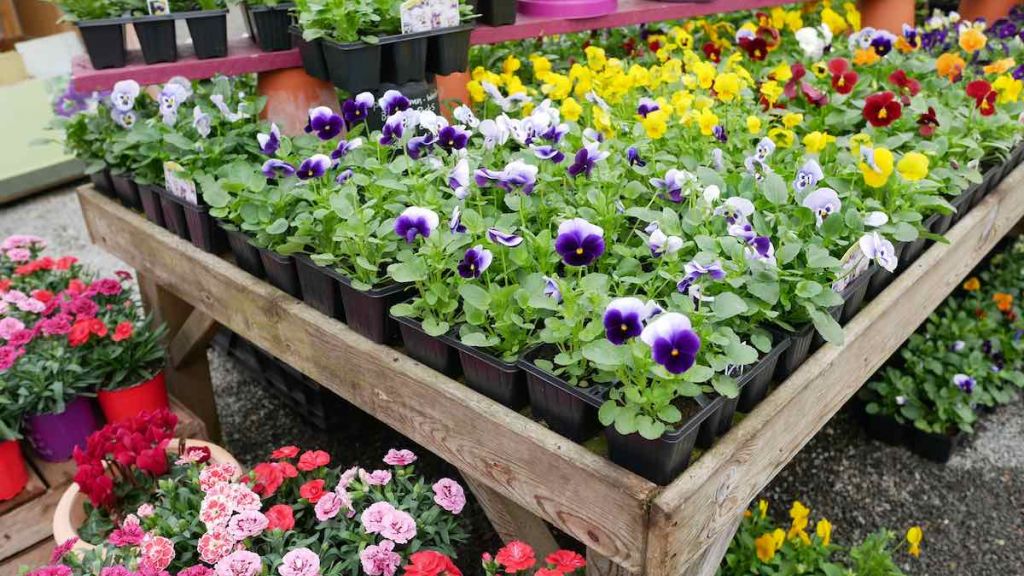                   Come and buy your bedding plants and lots more!